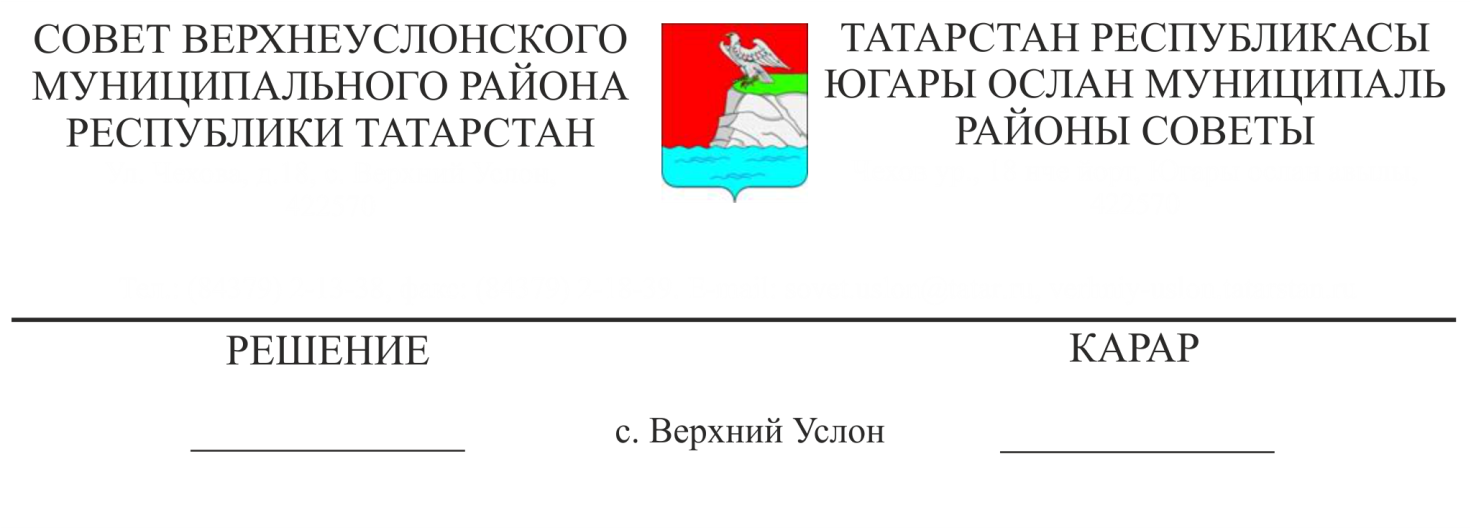 О внесении изменений  в Решение Совета Верхнеуслонского муниципального района от 14 декабря 2018 года  № 39-442 «О бюджете Верхнеуслонского муниципального района на 2019 год и на плановый период 2020 и 2021 годов»Заслушав информацию председателя Финансово-бюджетной Палаты Верхнеуслонского муниципального  района Колесовой Е.Е.,Совет Верхнеуслонского муниципального района решил:Внести в Решение Совета Верхнеуслонского муниципального района от 14 декабря 2018 г. № 39-442 «О бюджете Верхнеуслонского муниципального района на 2019 год и плановый период 2020 и 2021 годов» следующие изменения:В части 1 статьи 1:в подпункте 1) цифры «538 130,5» заменить цифрами «539 091,2»;в подпункте 2) цифры «567 551,5» заменить цифрами «568 512,2»;1.2 Приложение №1 изложить в следующей редакции:Источники финансирования  дефицита  бюджетаВерхнеуслонского  муниципального района  на 2019 годВ приложение № 8 «Распределение бюджетных ассигнований по разделам и подразделам, целевым статьям, группам видов расходов классификации расходов бюджета Верхнеуслонского муниципального района  на 2019 год»:- в строке «Закупка товаров, работ и услуг для государственных (муниципальных) нужд 0103 9900002040 200» цифры «3096,1» заменить на цифры «3603,7»;- в строке «Закупка товаров, работ и услуг для государственных (муниципальных) нужд 0104 9900002040 200» цифры «2839,1» заменить на цифры «2941,9»;  - в строке «Иные бюджетные ассигнования нужно 0104 9900002040 800» цифры «69,9» заменить на цифры «71,6»;- в строке «Расходы на выплаты персоналу в целях обеспечения выполнения функций государственными (муниципальными) органами, казенными учреждениями, органами управления государственными внебюджетными фондами 0106 9900002040 100» цифры «4521,8» заменить на цифры «4523,7»;- в строке «Закупка товаров, работ и услуг для государственных (муниципальных) нужд 0106 9900002040 200» цифры «1060,3» заменить на цифры «1056,3»;  - в строке «Иные бюджетные ассигнования нужно 0106 9900002040 800» цифры «0,0» заменить на цифры «5,1»;  - добавить строку «Иные бюджетные ассигнования нужно 0107 9900002010 800 цифры «49,1»;  - в строке «Иные бюджетные ассигнования нужно 0111 9900007411 800» цифры «1675,1» заменить на цифры «1234,2»;- в строке «Закупка товаров, работ и услуг для государственных (муниципальных) нужд 0113 9900002040 200» цифры «746,5» заменить на цифры «1091,5»;  - в строке «Иные бюджетные ассигнования нужно 0113 9900002950 800» цифры «657,0» заменить на цифры «291,3»;- в строке «Закупка товаров, работ и услуг для государственных (муниципальных) нужд 0113 9900092350 200» цифры «2732,1» заменить на цифры «2782,1»;- в строке «Субсидии бюджетным, автономным учреждениям 0701 0210342000 600» цифры «55451,47» заменить на цифры «56078,27»;- в строке «Субсидии бюджетным, автономным учреждениям 0702 0220242100 600» цифры «118 245,08» заменить на цифры «118 131,88»;- в строке «Субсидии бюджетным, автономным учреждениям 0703 0230142320 600» цифры «20062,8» заменить на цифры «20065,9»;- в строке «Субсидии бюджетным, автономным учреждениям 0707 1040143190 600» цифры «15364,7» заменить на цифры «15378,6»;- в строке «Субсидии бюджетным, автономным учреждениям 0801 0840144091 600» цифры «27555,0» заменить на цифры «27768,6»;- в строке «Социальное обеспечение и иные выплаты населению 1001 9900049100 300» цифры «848,3» заменить на цифры «777,1»;- в строке «Субсидии бюджетным, автономным учреждениям 1101 1010148200 600» цифры «10513,2» заменить на цифры «10584,4»;- в строке «Закупка товаров, работ и услуг для государственных (муниципальных) нужд 1102 1010112870 200» цифры «422,8» заменить на цифры «222,4»;- в строке «Межбюджетный трансферты 1403 9900025151 500» цифры «5 801,4» заменить на цифры «5 965,7»;- в строке «Всего расходов» цифры «567 551,5» заменить цифрами «568 512,2».1.5 В приложение №10 «Ведомственная структура расходов бюджета Верхнеуслонского муниципального района на 2019 год»:- в ведомстве 076 «Муниципальное казенное учреждение «Отдел образования Верхнеуслонского муниципального района»:- в строке «Закупка товаров, работ и услуг для государственных (муниципальных) нужд 076 0104 9900002040 200» цифры «319,3» заменить на цифры «317,6»;  - в строке «Иные бюджетные ассигнования нужно 076 0104 9900002040 800» цифры «8,4» заменить на цифры «10,1»;  - в строке «Иные бюджетные ассигнования нужно 076 0113 9900002950 800» цифры «21,5» заменить на цифры «16,9»;- в строке «Субсидии бюджетным, автономным учреждениям 076 0701 0210342000 600» цифры «55451,47» заменить на цифры «56078,27»;- в строке «Субсидии бюджетным, автономным учреждениям 076 0702 0220242100 600» цифры «118 245,08» заменить на цифры «118 131,88»;- в ведомстве 300 «Финансово-бюджетная Палата Верхнеуслонского муниципального района»: - в строке «Расходы на выплаты персоналу в целях обеспечения выполнения функций государственными (муниципальными) органами, казенными учреждениями, органами управления государственными внебюджетными фондами 300 0106 9900002040 100» цифры «3776,2» заменить на цифры «3778,1»;- в строке «Закупка товаров, работ и услуг для государственных (муниципальных) нужд 300 0106 9900002040 200» цифры «967,3» заменить на цифры «963,3»;  - в строке «Иные бюджетные ассигнования нужно 300 0106 9900002040 800» цифры «3,5» заменить на цифры «5,6»;- в строке «Межбюджетный трансферты 300 1403 9900025151 500» цифры «5 801,4» заменить на цифры «5 965,7»;- в ведомстве 314 «Совет Верхнеуслонского муниципального района»: - в строке «Закупка товаров, работ и услуг для государственных (муниципальных) нужд 314 0103 9900002040 200» цифры «3096,1» заменить на цифры «3603,7»;- в строке «Иные бюджетные ассигнования нужно 314 0103 9900002040 800» цифры «65,0» заменить на цифры «3,7»;- в ведомстве 315 «Исполнительный комитет Верхнеуслонского муниципального района»: - в строке «Закупка товаров, работ и услуг для государственных (муниципальных) нужд 315 0104 9900002040 200» цифры «2513,6» заменить на цифры «2618,1»;  - добавить строку «Иные бюджетные ассигнования нужно 315 0107 9900002010 800 цифры «49,1»;- в строке «Иные бюджетные ассигнования нужно 315 0111 9900007411 800» цифры «1675,1» заменить на цифры «1234,2»;- в строке «Иные бюджетные ассигнования нужно 315 0113 9900002950 800» цифры «301,9» заменить на цифры «14,0»;- в строке «Закупка товаров, работ и услуг для государственных (муниципальных) нужд 315 0113 9900092350 200» цифры «1899,4» заменить на цифры «1949,4»;- в строке «Субсидии бюджетным, автономным учреждениям 315 0707 1040143190 600» цифры «15364,7» заменить на цифры «15378,6»;- в строке «Социальное обеспечение и иные выплаты населению 315 1001 9900049100 300» цифры «570,0» заменить на цифры «498,8»;- в строке «Субсидии бюджетным, автономным учреждениям 315 1101 1010148200 600» цифры «10513,2» заменить на цифры «10584,4»;- в строке «Закупка товаров, работ и услуг для государственных (муниципальных) нужд 315 1102 1010112870 200» цифры «422,8» заменить на цифры «222,4»;- в ведомстве 316 «Палата имущественных и земельных отношений Верхнеуслонского муниципального района»:- в строке «Иные бюджетные ассигнования нужно 316 0113 9900002950 800» цифры «158,4» заменить на цифры «152,4»;- в строке «Закупка товаров, работ и услуг для государственных (муниципальных) нужд 316 0113 9900092350 200» цифры «832,7» заменить на цифры «1177,7»;- в ведомстве 317 «Муниципальное казенное учреждение «Отдел культуры Верхнеуслонского муниципального района»:- в строке «Иные бюджетные ассигнования нужно 317 0113 9900002950 800» цифры «3,1» заменить на цифры «0,0»;- в строке «Субсидии бюджетным, автономным учреждениям 317 0703 0230142320 600» цифры «20062,8» заменить на цифры «20065,9»;- в строке «Субсидии бюджетным, автономным учреждениям 0801 0840144091 600» цифры «27555,0» заменить на цифры «27768,6»;- в ведомстве 323 «Контрольно-счетная Палата Верхнеуслонского муниципального района»: - добавить строку «Иные бюджетные ассигнования нужно 323 0106 9900002040 800» цифры «3,0»;- в ведомстве 327 «Муниципальное казенное учреждение «Централизованная бухгалтерия сельских поселений Верхнеуслонского муниципального района»:- в строке «Иные бюджетные ассигнования нужно 327 0113 9900002950 800» цифры «3,0» заменить на цифры «0,2»;- в строке «Всего расходов» цифры «567 551,5» заменить цифрами «568 512,2».2. Разместить настоящее Решение на официальном сайте Верхнеуслонского муниципального района.Председатель Совета,Глава  Верхнеуслонскогомуниципального  района		                                 М.Г. ЗиатдиновПриложение № 1 к Решению Совета Верхнеуслонского муниципального района Республики Татарстан «О бюджете Верхнеуслонского муниципального района Республики Татарстан на 2019 год и плановый период 2020 и 2021 годов»от  14 декабря 2018г. № 39-442КодпоказателяНаименование показателяСумма, тыс. руб.01 00 00 00 00 0000 000Источники внутреннего  финансирования дефицитов бюджетов29 421,0 01 05 00 00 00 0000 000Изменение остатков средств на счетах по учету   средств бюджета29 421,0 01 05 00 00 00 0000 500Увеличение остатков  средств бюджетов-539 091,201 05 02 00 00 0000 500Увеличение прочих остатков  средств бюджетов-539 091,201 05 02 01 00 0000 510Увеличение прочих остатков денежных  средств бюджетов-539 091,201 05 02 01 05 0000 510Увеличение прочих остатков денежных  средств бюджета муниципального  района-539 091,201 05 00 00 00 0000 600Уменьшение остатков  средств бюджетов568 512,201 05 02 00 00 0000 600Уменьшение прочих остатков  средств бюджетов568 512,201 05 02 01 00 0000 610Уменьшение прочих остатков денежных  средств бюджетов568 512,201 05 02 01 05 0000 610Уменьшение прочих остатков денежных  средств бюджета муниципального  района568 512,2В приложении №3 «Прогнозируемые объемы доходов бюджета Верхнеуслонского муниципального района на 2019 год»- в строке «Доходы, поступающие в порядке возмещения расходов, понесенных в связи с эксплуатацией имущества муниципальных районов 1 13 02065 05 0000 130 цифры «350,0» заменить на цифры «1159,7»- в строке «Межбюджетные трансферты, передаваемые бюджетам муниципальных районов из бюджетов поселений на осуществление части полномочий по решению вопросов местного значения в соответствии с заключенными соглашениями 2 02 40014 05 0000 151 цифры «14 500,0» заменить на цифры «14 651,0».- в строке «Всего доходов» цифры «538 130,5» заменить цифрами «539 091,2».В приложении №3 «Прогнозируемые объемы доходов бюджета Верхнеуслонского муниципального района на 2019 год»- в строке «Доходы, поступающие в порядке возмещения расходов, понесенных в связи с эксплуатацией имущества муниципальных районов 1 13 02065 05 0000 130 цифры «350,0» заменить на цифры «1159,7»- в строке «Межбюджетные трансферты, передаваемые бюджетам муниципальных районов из бюджетов поселений на осуществление части полномочий по решению вопросов местного значения в соответствии с заключенными соглашениями 2 02 40014 05 0000 151 цифры «14 500,0» заменить на цифры «14 651,0».- в строке «Всего доходов» цифры «538 130,5» заменить цифрами «539 091,2».В приложении №3 «Прогнозируемые объемы доходов бюджета Верхнеуслонского муниципального района на 2019 год»- в строке «Доходы, поступающие в порядке возмещения расходов, понесенных в связи с эксплуатацией имущества муниципальных районов 1 13 02065 05 0000 130 цифры «350,0» заменить на цифры «1159,7»- в строке «Межбюджетные трансферты, передаваемые бюджетам муниципальных районов из бюджетов поселений на осуществление части полномочий по решению вопросов местного значения в соответствии с заключенными соглашениями 2 02 40014 05 0000 151 цифры «14 500,0» заменить на цифры «14 651,0».- в строке «Всего доходов» цифры «538 130,5» заменить цифрами «539 091,2».В приложении №3 «Прогнозируемые объемы доходов бюджета Верхнеуслонского муниципального района на 2019 год»- в строке «Доходы, поступающие в порядке возмещения расходов, понесенных в связи с эксплуатацией имущества муниципальных районов 1 13 02065 05 0000 130 цифры «350,0» заменить на цифры «1159,7»- в строке «Межбюджетные трансферты, передаваемые бюджетам муниципальных районов из бюджетов поселений на осуществление части полномочий по решению вопросов местного значения в соответствии с заключенными соглашениями 2 02 40014 05 0000 151 цифры «14 500,0» заменить на цифры «14 651,0».- в строке «Всего доходов» цифры «538 130,5» заменить цифрами «539 091,2».